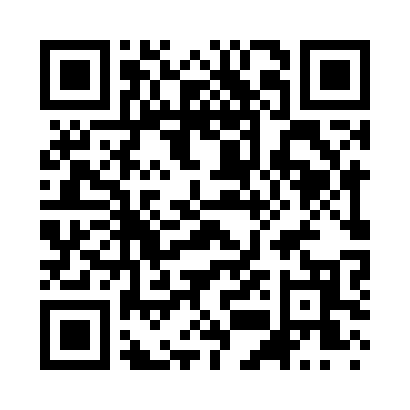 Ramadan times for Cream, Wisconsin, USAMon 11 Mar 2024 - Wed 10 Apr 2024High Latitude Method: Angle Based RulePrayer Calculation Method: Islamic Society of North AmericaAsar Calculation Method: ShafiPrayer times provided by https://www.salahtimes.comDateDayFajrSuhurSunriseDhuhrAsrIftarMaghribIsha11Mon6:066:067:261:174:327:097:098:2812Tue6:046:047:241:174:337:107:108:3013Wed6:026:027:221:164:337:117:118:3114Thu6:016:017:201:164:347:137:138:3215Fri5:595:597:181:164:357:147:148:3416Sat5:575:577:171:164:367:157:158:3517Sun5:555:557:151:154:367:177:178:3618Mon5:535:537:131:154:377:187:188:3819Tue5:515:517:111:154:387:197:198:3920Wed5:495:497:091:144:387:207:208:4121Thu5:475:477:071:144:397:227:228:4222Fri5:455:457:051:144:407:237:238:4323Sat5:435:437:041:134:407:247:248:4524Sun5:415:417:021:134:417:257:258:4625Mon5:395:397:001:134:427:267:268:4726Tue5:375:376:581:134:427:287:288:4927Wed5:355:356:561:124:437:297:298:5028Thu5:335:336:541:124:447:307:308:5229Fri5:315:316:531:124:447:317:318:5330Sat5:295:296:511:114:457:337:338:5531Sun5:275:276:491:114:457:347:348:561Mon5:255:256:471:114:467:357:358:572Tue5:235:236:451:104:467:367:368:593Wed5:215:216:441:104:477:387:389:004Thu5:195:196:421:104:487:397:399:025Fri5:175:176:401:104:487:407:409:036Sat5:155:156:381:094:497:417:419:057Sun5:135:136:361:094:497:427:429:068Mon5:115:116:351:094:507:447:449:089Tue5:095:096:331:084:507:457:459:0910Wed5:075:076:311:084:517:467:469:11